the spina bifida bingo night!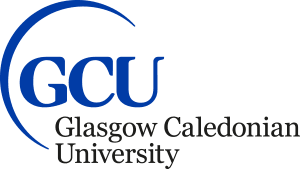 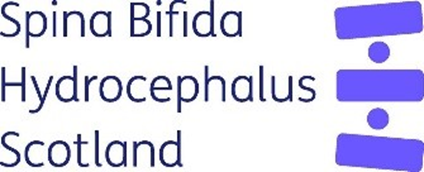 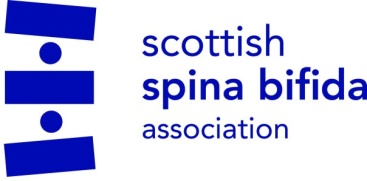 Thursday 3rd March, 6-8.30pmHoly Family Church Hall
Claredon Place 
Dunblane FK19 9HPRaising awareness for Spina Bifida Hydrocephalus Scotland!Come join us for some cake, coffee and a bit of bingo fun!Lots of prizes to be won!££1.50 for first bingo card and pen, £1 for cards thereafter.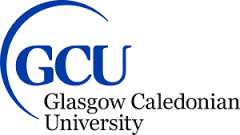 